Le contrat de travail et le règlement intérieurLe portrait de l’organisationLe contexteActuellement en formation dans le magasin Super U express à Agen, votre tuteur Laurent SALIN, le responsable caisse, vous propose de travailler durant les week-ends en tant qu’équipier(ère) de caisse.Vos Missions : Mission 1 : Découvrir les éléments du contrat de travailMission 2 : Choisir le contrat de travail adaptéMission 3 : Comprendre l’utilité du règlement intérieurActivité découverte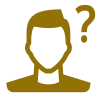 Consigne : Regarder la vidéo et cocher la bonne réponse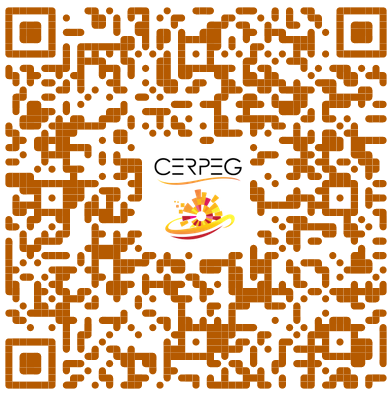 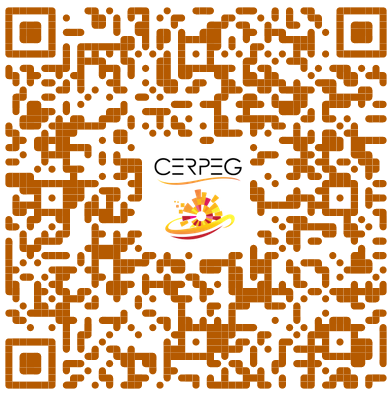 Mission 1 : Découvrir les éléments du contrat de travailVous allez devoir signer un contrat de travail pour votre emploi le week-end. Pour cela vous prenez connaissance du contrat de travail d’un collègue équipier de caisse remis par votre employeur et l’analyser.Consigne : Lire le document 1Document 1 : Le contrat de travail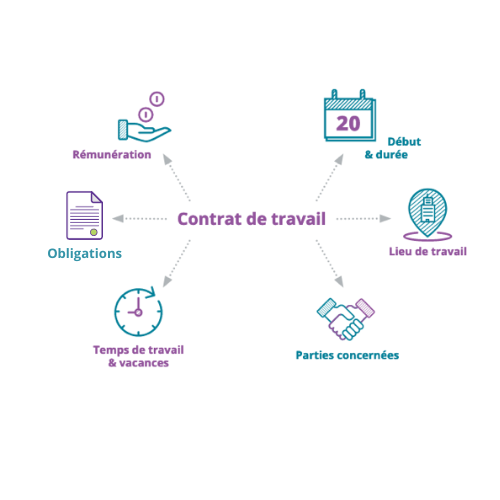 Source : d’après www.jobcloud.chConsigne : Lire le document 2Document 2 : Le contrat de travail à durée indéterminée à temps partielConsigne : À partir des éléments surlignés de différentes couleurs dans le contrat de travail, relier les cases correspondantes.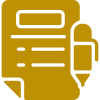 Consigne : À partir de la liste de mots ci-dessous, compléter les mots manquants dans les tableaux ci-dessous.Mission 2 : Choisir le contrat de travail adaptéIl existe différents types de contrat de travail selon leur durée, l’activité de l’employeur ou la nature du travail confié au salarié. Laurent souhaite que vous connaissiez les principales différences avant de signer le vôtre.Consigne : : Lire le document 3Document 3 : Les trois principaux types de contrat de travailConsigne : À partir du document 3, répondre à chacune des questions en cochant oui ou non. Justifier votre réponse.Mission 3 : Comprendre l’utilité du règlement intérieurAprès avoir étudié le contrat de travail de votre collègue, votre directeur vous remet le règlement intérieur de l’entreprise et vous demande de le consulter avant de signer votre contrat.Consigne : Lire le document 4Document 4 : Extrait du règlement intérieurConsigne : Répondre aux questions3.1 Identifier qui élabore le règlement intérieur de l’entreprise. A qui s’applique-t-il ?3.2 Préciser si le règlement intérieur doit-être obligatoirement affiché ?Mission 4 : 
Identifier les principaux cas de rupture du contrat de travailLa rupture du contrat de travail en CDI, c’est-à-dire sa fin avant la date prévue, peut prendre différentes formes : démission, rupture conventionnelle, licenciement…. La procédure de rupture varie selon les situations. Consigne : Relier les définitions aux principaux cas de ruptureSynthèseMots clés Contrat de travail : Il s’agit d’un accord entre un(e) salarié et un employeur. Le(la) salarié(e) accepte de réaliser une activité pour le compte de l’employeur et de respecter ses directives, en contrepartie d’une rémunération. Règlement intérieur : Le règlement intérieur précise les règles générales et permanentes relatives à la discipline ainsi que la nature et l’échelle des sanctions que peut prendre l’employeur. Il énonce également les dispositions relatives aux droits de la défense des salariés.Ma fiche bilanSe testerConsigne : Cocher la nature de la rupture du contrat de travailCAP Équipier Polyvalent du Commerce - CompétencesIdentifier les principaux contrats de travail, les droits et obligations des salariés et des employeurs ainsi que les principaux cas de ruptureDécouvrir le rôle d’un règlement intérieur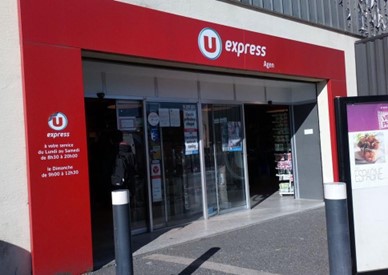 Année de création : 2013Chiffre d’affaires : 4 385 500.00 € en 2023Type d’UC : PhysiqueConcurrents : Carrefour express, Casino, Inter Marché, etc.N°QuestionsQuestionsUn contrat à temps partiel a une durée légale de 24 heures. Oui NonUn contrat à temps partiel peut être inférieur à 24h semaine avec certaines conditions (0’46) Oui NonLe contrat de travail à temps partiel peut être établi à l’oral (1’13) Oui NonLe contrat de travail existe dès l’instant où une personne (le salarié) s’engage à travailler, moyennant rémunération, pour le compte et sous la direction d’une autre personne (l’employeur). Le contrat de travail doit en général être écrit.  Il précise la rémunération, la qualification, la durée du travail et, plus généralement, les attributions du salarié.  Il entraîne un certain nombre d’obligations, tant pour le salarié que pour l’employeur. Il existe différents types de contrat de travail selon leur durée, l’activité de l’employeur ou la nature du travail confié au salarié…Source : www.travail-emploi.gouvVocabulaire Une obligation est ce qui contraint une personne à donner, à faire ou ne pas faire quelques choses.U expressRue Roland Goumy47000 AGENEntre les soussignés : U express, société par actions simplifiée, immatriculée sous le SIREN 793908435, est active depuis 10 ans. Implantée à AGEN (47000), elle est spécialisée dans le secteur d'activité des supermarchés., représentée par M. BECAMEL exerçant la fonction de directeur des ventes. Et : Nom : STAUTI Prénom : Marie Adresse : 53, boulevard Pelletan – 47000 AGEN Nationalité : française Numéro de Sécurité sociale : 29507089341108045Article 1 : Engagement U express a le plaisir de confirmer votre engagement à compter du 01/09/2024 pour une durée indéterminée en qualité d’équipier(ère) de caisse. Votre engagement est subordonné aux résultats de la visite médicale d’aptitude.Article 2 : Période d’essai Votre engagement ne deviendra définitif qu’après l’expiration d’une période d’essai de 1 mois. Durant cette période, chaque partie pourra se libérer sans indemnité ni préavis. Article 3 : Lieu de travail Votre lieu U express – Rue Roland GOULY – 47000 AGEN.Article 4 : Rémunération Vous percevez une rémunération forfaitaire brute de 699,16 Euros (Six cent quatre-vingt-dix-neuf euros et 16 centimes) par mois. Article 5 : Horaires de travail Votre horaire de travail hebdomadaire s’établit à 13 heures de travail effectif auquel s’ajoute un temps de pause forfaitaire égal à 5,7 % de temps de travail effectif. La répartition de ce temps de présence s’effectue de la façon suivante : Samedi : 8 h/16h - Dimanche : 9h/14h Article 6 : Absences Toute absence prévisible doit faire l’objet d’une autorisation de la direction. En cas de maladie ou de force majeure, un justificatif devra être fourni dans un délai de trois jours. Fait en deux exemplaires originaux, à AGEN, le 01/08/2024. Madame STAUTI                                                          Monsieur BECAMELLu et approuvé                                                              Directeur des ventesIdentités des signataires (parties) du contratDate de début de contratFonction exercée par le salariéDurée de la période d’essaiLieu de travailRémunération prévueHoraires hebdomadaires de prévusObligations de l’employeurObligations du salariéListe : salaire – travailListe : travail – horaires- Fournir ……………………………au lieu convenu.- Payer ………………………………………………….Respecter la législation sociale, les conventions et accords collectifs applicables.- Exécuter …………………………………………….- Respecter ………………………………………….de travail et le règlement intérieurSe conformer aux ordres reçus.Définition du contratListe : salarié – employeur – rémunération – travaillerLe contrat de travail est un accord conclu entre …………………………………………………….et ……………………………………….par lequel le salarié s’engage à ………………………………………….pour le compte et sous la direction de l’employeur. En contrepartie, l’employeur s’engage à lui verser une rémunération.Types de contratsDéfinitionDuréeContrat à durée indéterminée (CDI)Le salarié vient travailler dans l’entreprise à partir d’une date convenueDurée illimitéeContrat à durée déterminée (CDD)La loi prévoit des situations où il est possible de conclure un contrat à durée déterminée comme : Remplacement d’un salarié absent ;Accroissement temporaire de l’activité de l’entreprise ;Emplois à caractère saisonnier (agriculture, tourisme, …)Sa durée ne peut pas dépasser 18 mois (renouvelable inclus). Contrat de travail temporaireLe travail temporaire nécessite la conclusion de deux contrats : Un contrat de mise à disposition entre l’entreprise de travail temporaire et l’entreprise utilisatrice ;Un contrat de mission entre l’entreprise de travail temporaire et le salarié intérimaire.Sa durée est définie au départ.QuestionsOuiNonJustificationSara vient d’obtenir son baccalauréat à 18 ans. Peut-elle être embauchée par une entreprise et avec quel contrat de travail ?Samir est employé en CDD au sein d’une entreprise de prêt à porter depuis 18 mois. Son contrat peut-il être reconduit ?Vocabulaire Règlement intérieur : Le règlement intérieur précise les règles générales et permanentes relatives à la discipline ainsi que la nature et l’échelle des sanctions que peut prendre l’employeur. Il énonce également les dispositions relatives aux droits de la défense des salariés.Article 1 : ObjetLe présent règlement intérieur est pris en application des articles L.122-33 et suivants du Code du Travail pour toutes les entreprises ayant plus de 20 salariés. Par le présent document, l’employeur fixe, conformément aux dispositions législatives, les règles relatives à :- La discipline applicable dans l’entreprise ;- Les procédures et sanctions disciplinaires ainsi que les dispositions relatives aux droits de la défense des salariés ;- L’hygiène et la sécurité dans l’entreprise. Il s’agit de la prévention des accidents du travail et des maladies professionnelles.Article 2 : Champ d’application L’ensemble des salariés est concerné par ce règlement intérieurArticle 3 : Affichage Le présent règlement est affiché à une place convenable et accessible dans les lieux où le travail est effectué et il est porté à la connaissance de tout (e) nouvel (le) embauché (e) lors de la signature du contrat de travail.Article 4 : Horaires de travail Chaque employé (e) doit se présenter 30 minutes avant l’heure d’ouverture du point de vente soit à 9h30 et termine son poste 30 minutes après l’heure de fermeture à savoir 22h30 sauf dérogationsArticle 5 : Présence au travailArticle 6 : Discipline au travail Article 7 : Sanctions disciplinairesSource : Extrait du règlement intérieur U ExpressQui ?ExplicationNature de la ruptureRupture par le salariéLe salarié rompt son contrat en CDI de sa propre initiative.Le licenciement pour motif personnelRupture par l’employeurLe salarié a commis une faute réelle et sérieuse.La démissionRupture par l’employeurL’entreprise connait des difficultés financières, ou cherche à retrouver sa compétitivité.La rupture conventionnelleRupture des deux partiesLes deux parties sont d’accord pour rompre le contrat (= rupture à l’amiable)Le licenciement pour motif économiqueCompétencesInsuffisanteFragileSatisfaisantMaitriséIdentifier les différents contrats de travailRepérer les parties au contrat de travailIdentifier les différents cas de rupture de contrat de travail Situations professionnellesDémissionLicenciement pour motif personnelLicenciement économiqueRupture conventionnelleMichel a décidé de quitter son entreprise de réparation de smartphone pour commencer une carrière dans l’enseignement. Enzo doit quitter l’entreprise Café Loné car son poste est supprimé suite à une baisse importante des ventes de cette société. Francesco, ayant accumulé trop de retards non justifiés, vient de perdre son emploi chez Agen Eco Shop. 